Poolspel U10 i Kungsör 20/1 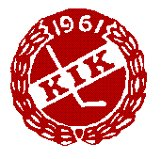 Matchtid: 2x15min  90 sekunder tut byten helplanLagen: Kungsörs IK, IFK Arboga, Köping HC & Enköping SK HKKL                               Hemma                                                         Borta9.00                  Kungsörs IK                              -                       IFK Arboga                                                                SPOLNING10.30                Köping HC                              -                        Enköping SK HK                                                                SPOLNING12.00                Köping HC                              -                         IFK Arboga                                                                SPOLNING13.30                 Kungsörs IK                          -                          Enköping SK HK